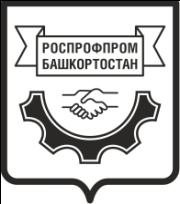 БАШКОРТОСТАНСКАЯ РЕСПУБЛИКАНСКАЯ ОРГАНИЗАЦИЯРОССИЙСКОГО ПРОФСОЮЗА РАБОТНИКОВ ПРОМЫШЛЕННОСТИРЕСПУБЛИКАНСКИЙ КОМИТЕТПРЕЗИДИУМП о с т а н о в л е н и е г. Уфа                                                                                  24 декабря 2019 года«Об отказе АО «Белебеевский завод «Автонормаль» от присоединения к Республиканскому соглашению между Республиканским союзом «Федерация профсоюзов РБ», объединениями работодателей РБ и Правительством РБ на 2020-2022 годы»В Республике Башкортостан заключено Республиканское соглашение между Республиканским союзом «Федерация профсоюзов Республики Башкортостан», объединениями работодателей Республики Башкортостан и Правительством Республики Башкортостан на 2020-2022 годы (далее – Республиканское соглашение). Соглашение было зарегистрировано в Министерстве семьи, труда и социальной защиты населения Республики Башкортостан 9 октября 2019г., регистрационный номер 9. Текст соглашения был опубликован в республиканской общественно-политической газете «Республика Башкортостан» №121 от 18 октября 2019г. 23 октября 2019г. в указанной же газете в соответствии с Порядком присоединения к соглашению работодателей, не участвовавших в его заключении, утвержденным решением Республиканской трехсторонней комиссии по регулированию социально-трудовых отношений от 11 апреля 2007г. №1, опубликовано предложение и.о. министра семьи, труда и социальной защиты населения РБ Ю.М. Мельникова работодателям, не участвовавшим в заключении данного соглашения, о присоединении к нему. В течение 30 календарных дней с момента опубликования обращения АО «Белебеевский завод «Автонормаль» направил в Министерство семьи, труда и социальной защиты населения РБ отказ от присоединения к Республиканскому соглашению с приложением протокола консультаций с выборным органом первичной профсоюзной организации (прилагаются). 20 декабря 2019г. в Министерстве семьи, труда и социальной защиты населения РБ прошли консультации по данному вопросу с приглашением представителей администрации предприятия и профсоюзной стороны. В ходе состоявшегося обсуждения администрация озвучила позицию о невозможности – в случае присоединения к соглашению – реализации раздела №3 (заработная плата, доходы и уровень жизни населения) Республиканского соглашения, в частности, пункта 3.7 о применении тарифных ставок, утверждаемых Республиканской трехсторонней комиссией. Со стороны Министерства семьи, труда и социальной защиты населения РБ, отраслевого профсоюза, представителя Федерации профсоюзов РБ были даны разъяснения о невозможности отказа от присоединения к соглашению, так как предприятие является членом Союза работодателей РБ, подписавшего данный документ. Таким образом, в соответствии со ст. 48 Трудового кодекса РФ, данное соглашение автоматически действует на АО «Белебеевский завод «Автонормаль». С учетом изложенного президиум РОСПРОФПРОМ-Башкортостанп  о  с  т  а  н  о  в  л  я  е  т :Информацию принять к сведению.Предложить администрации АО «Белебеевский завод «Автонормаль» отозвать отказ от присоединения к Республиканскому соглашению в связи с противоречием статье 48 Трудового кодекса РФ. Предложить администрации предприятия и профсоюзному комитету разработать план по реализации Республиканского соглашения.Поручить профсоюзному комитету проводить ежеквартальный контроль за выполнением плана по реализации Республиканского соглашения.  Председатель			                                                        И.Р. Исламова